МАЯКБАБА-ЯГАЯЗЫКЯЩИКЯКОРЬМОРЯКЯБЛОКОЯХТАЯША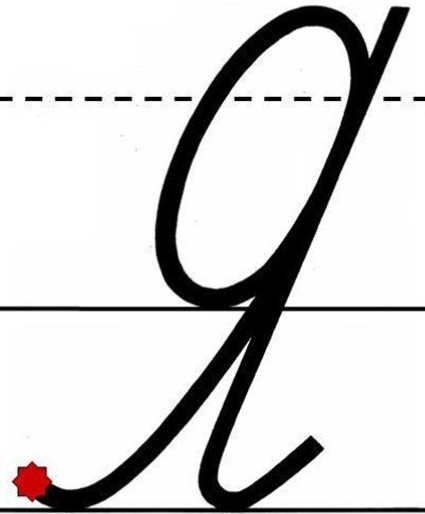 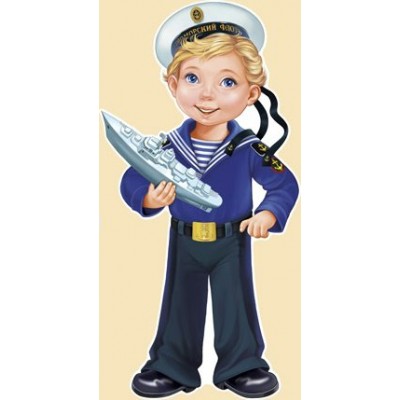 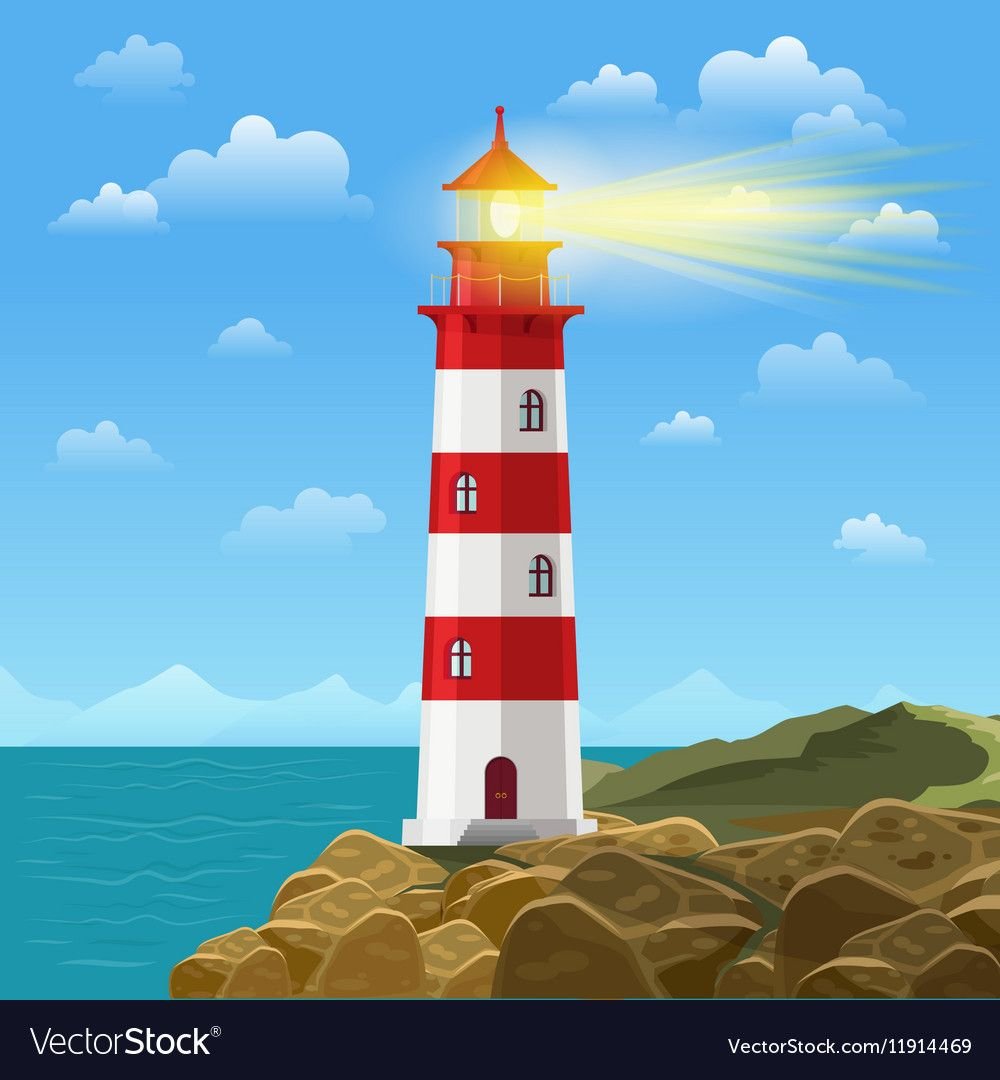 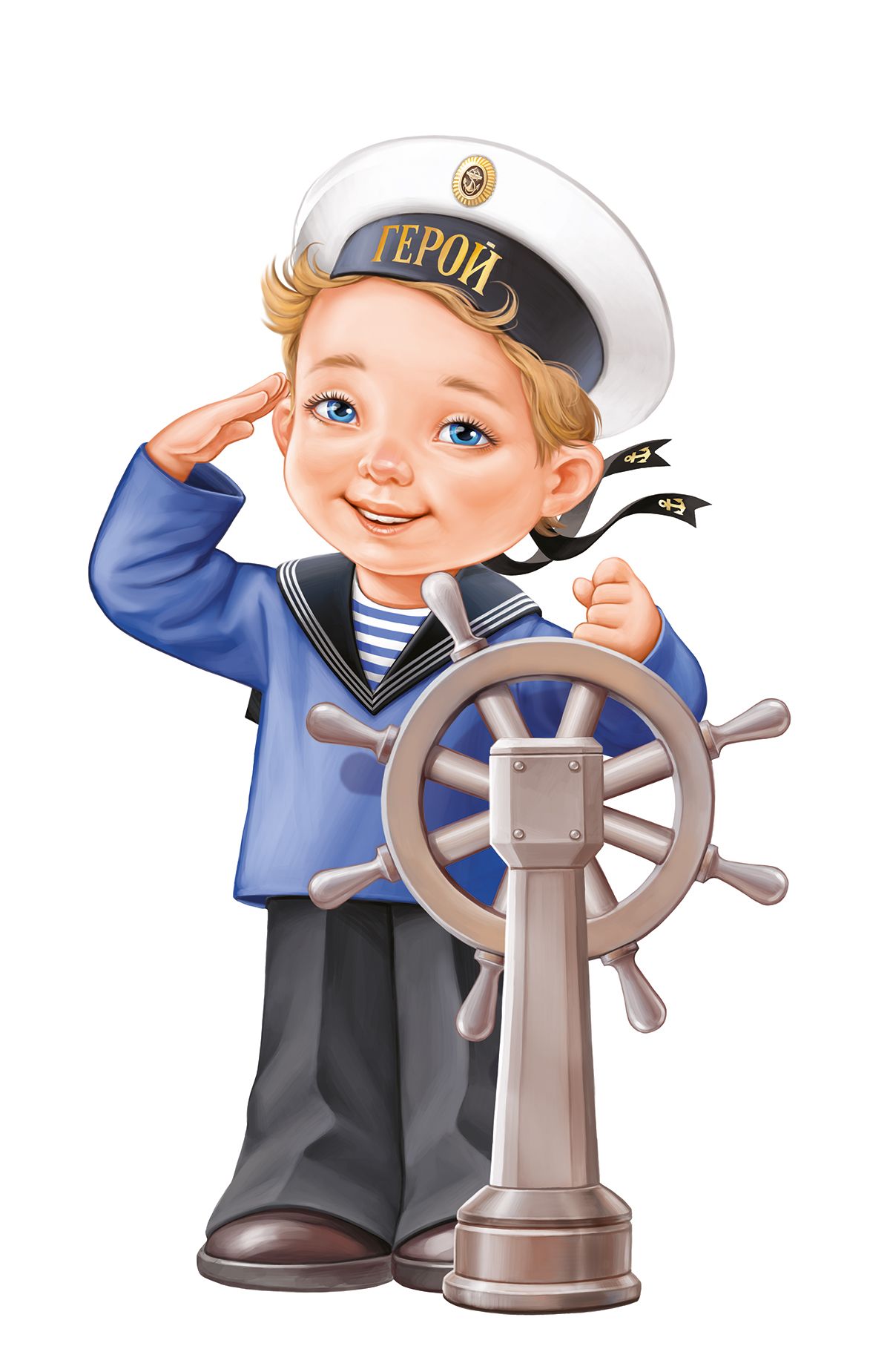 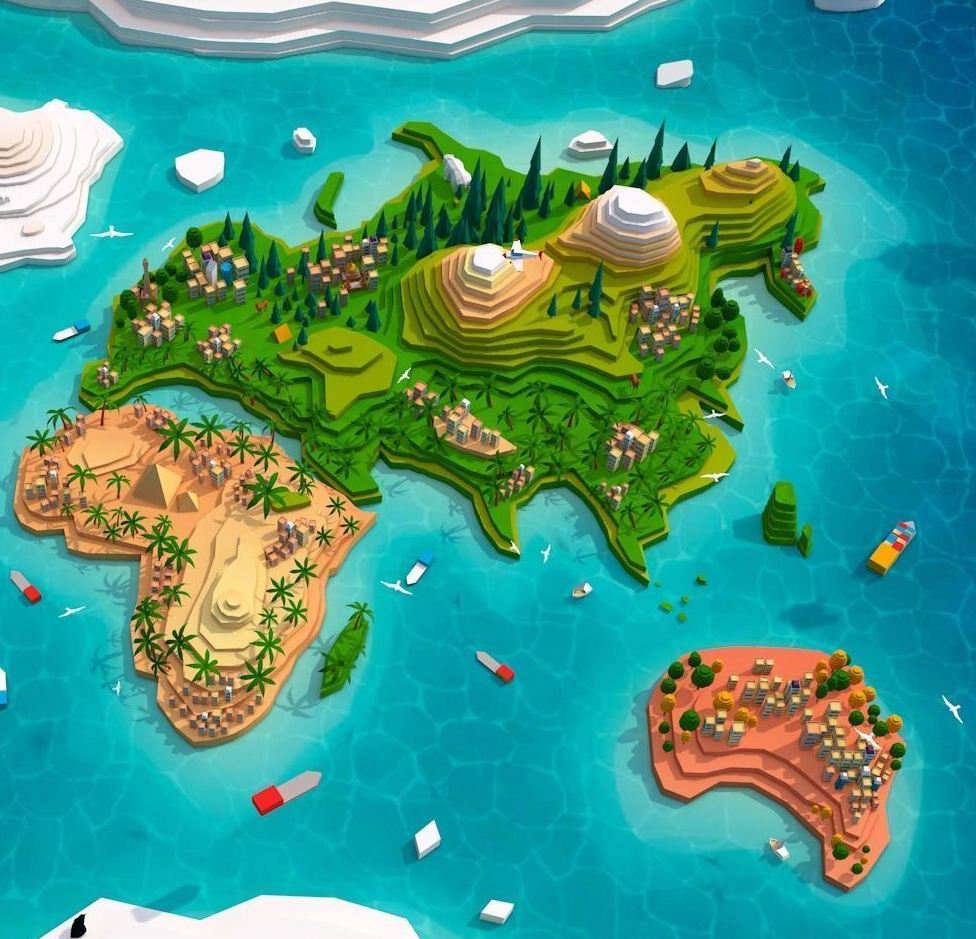 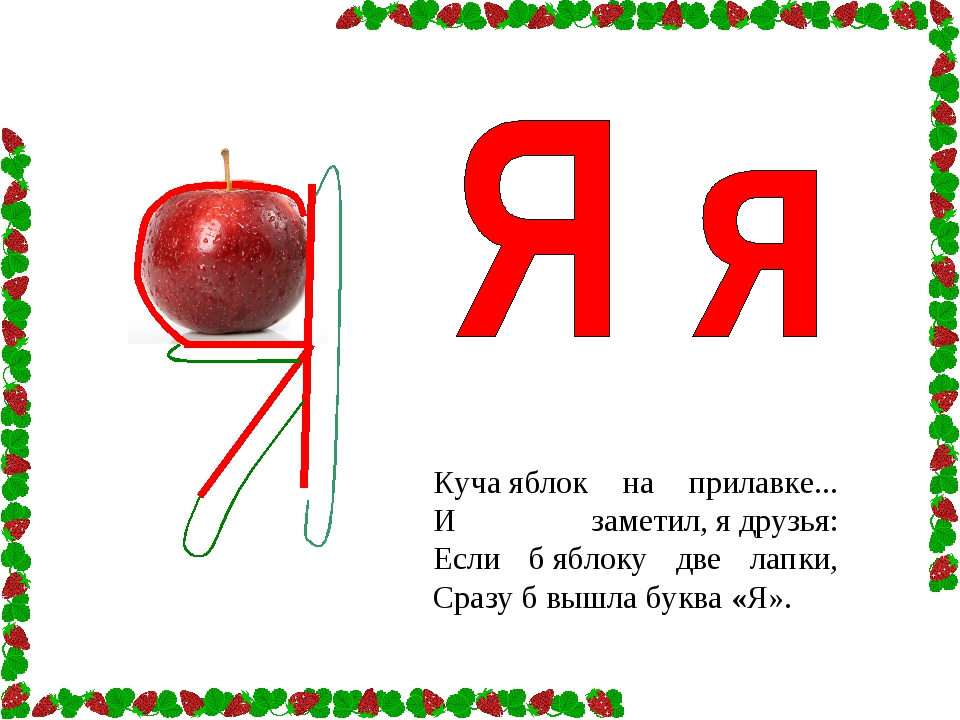 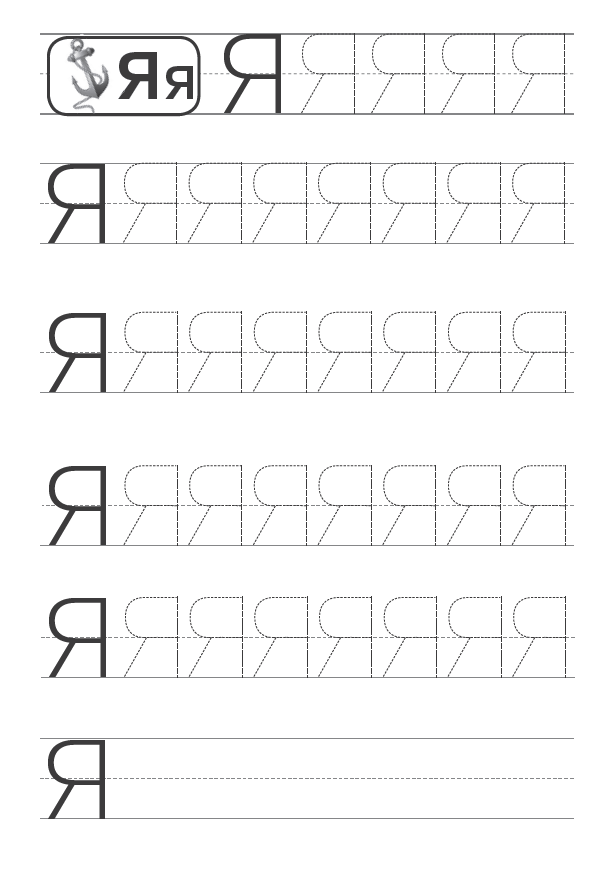 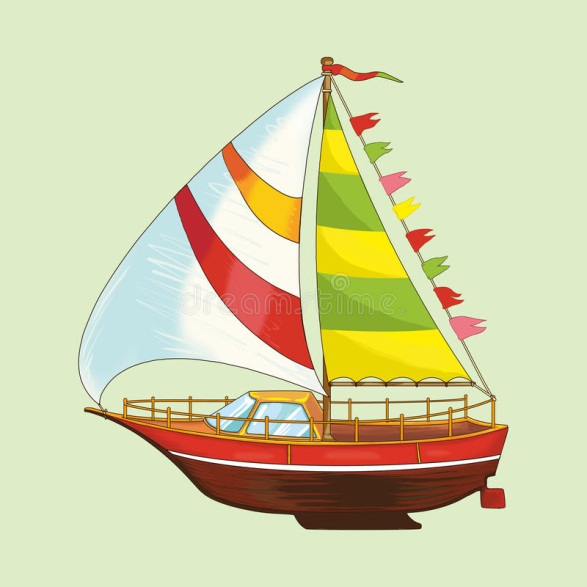 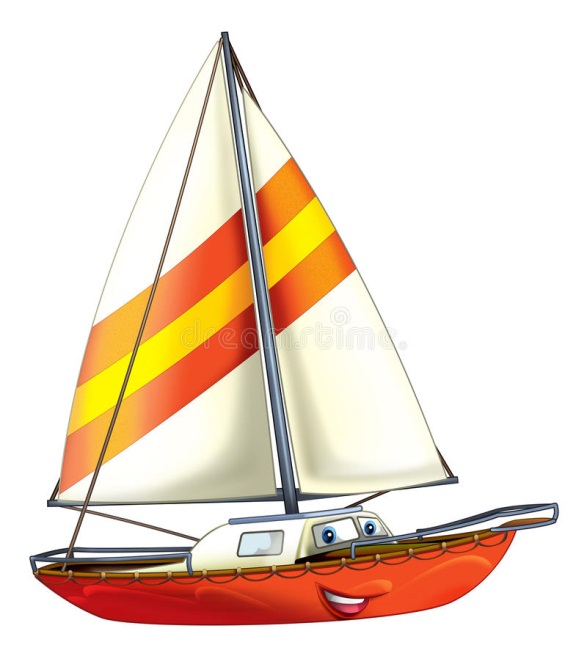 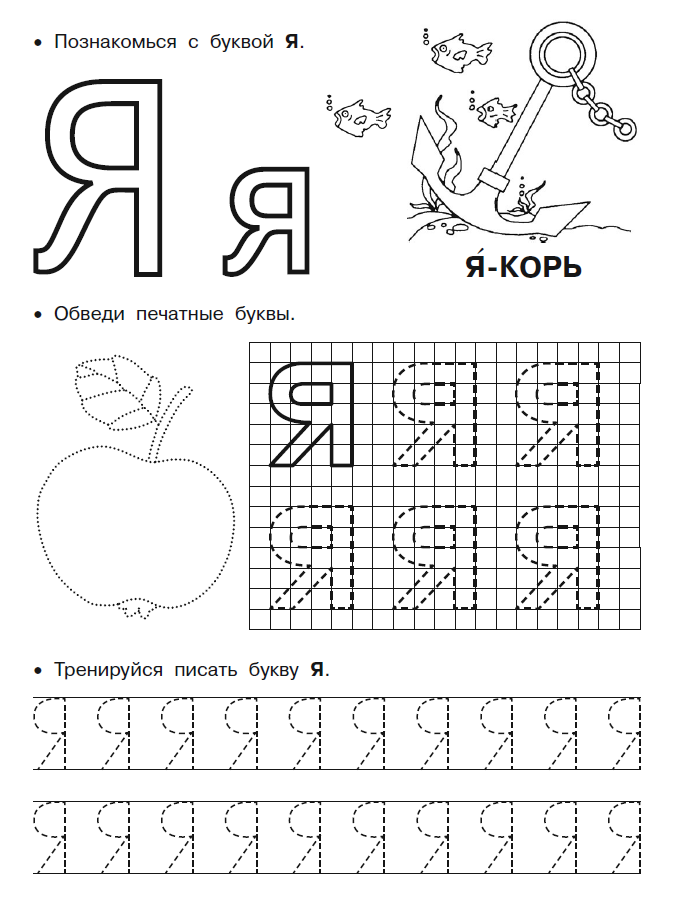 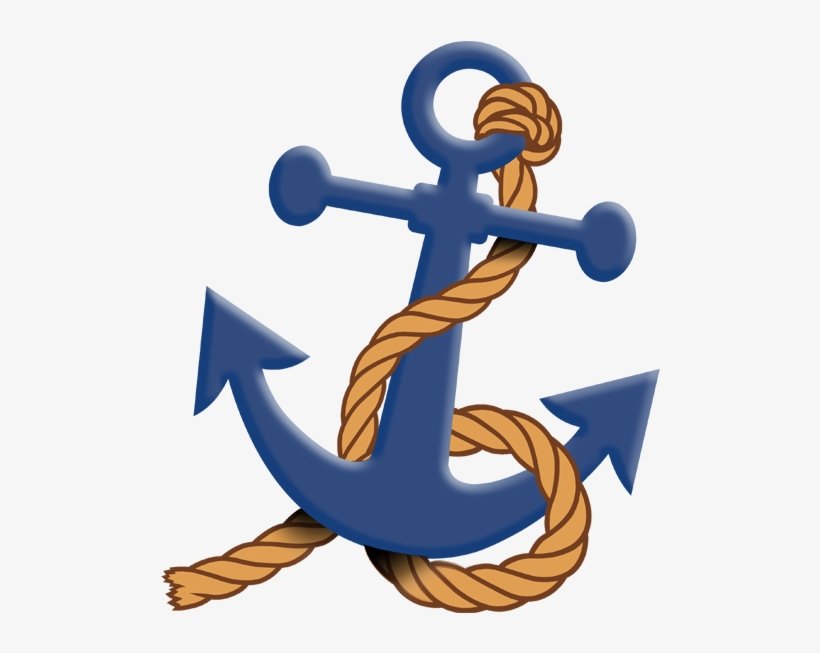 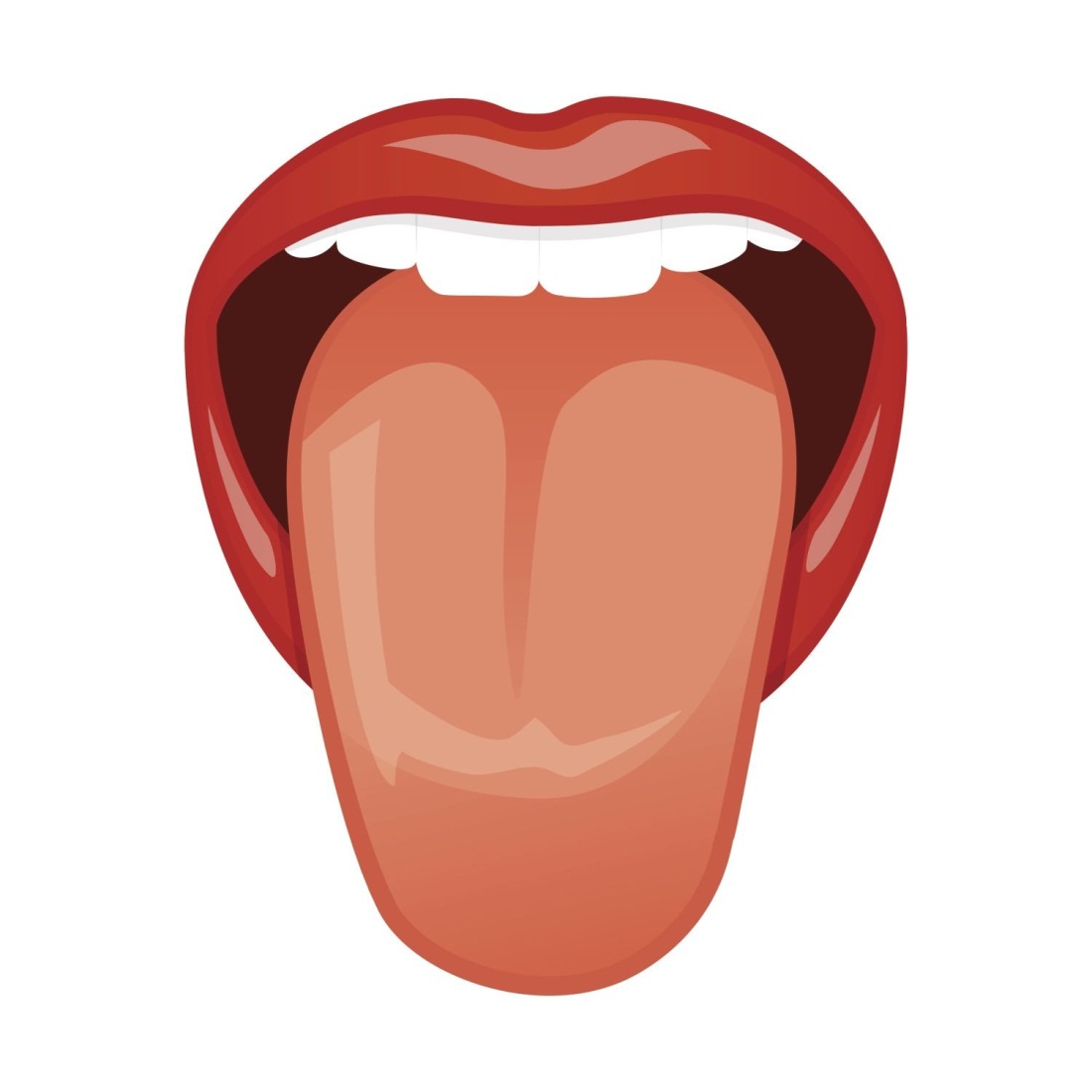 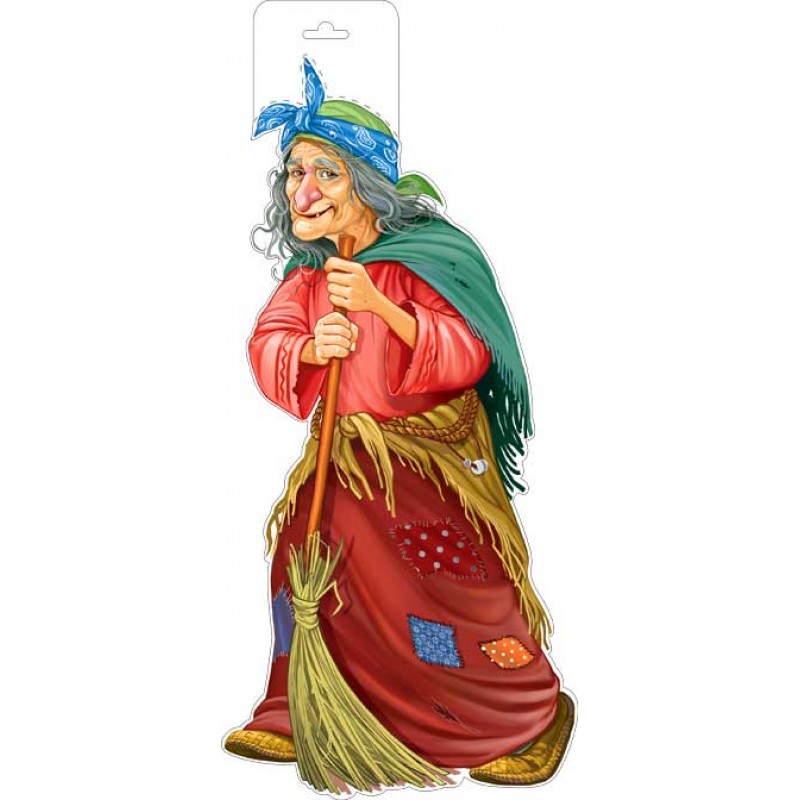 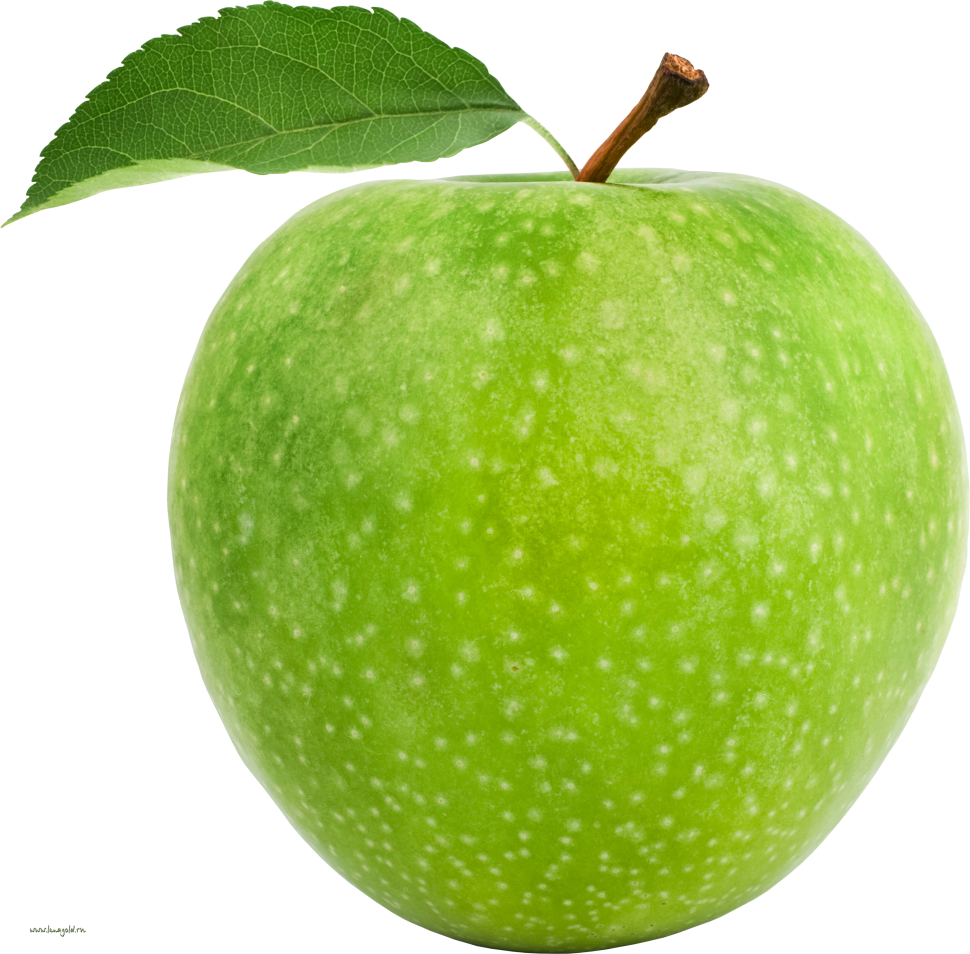 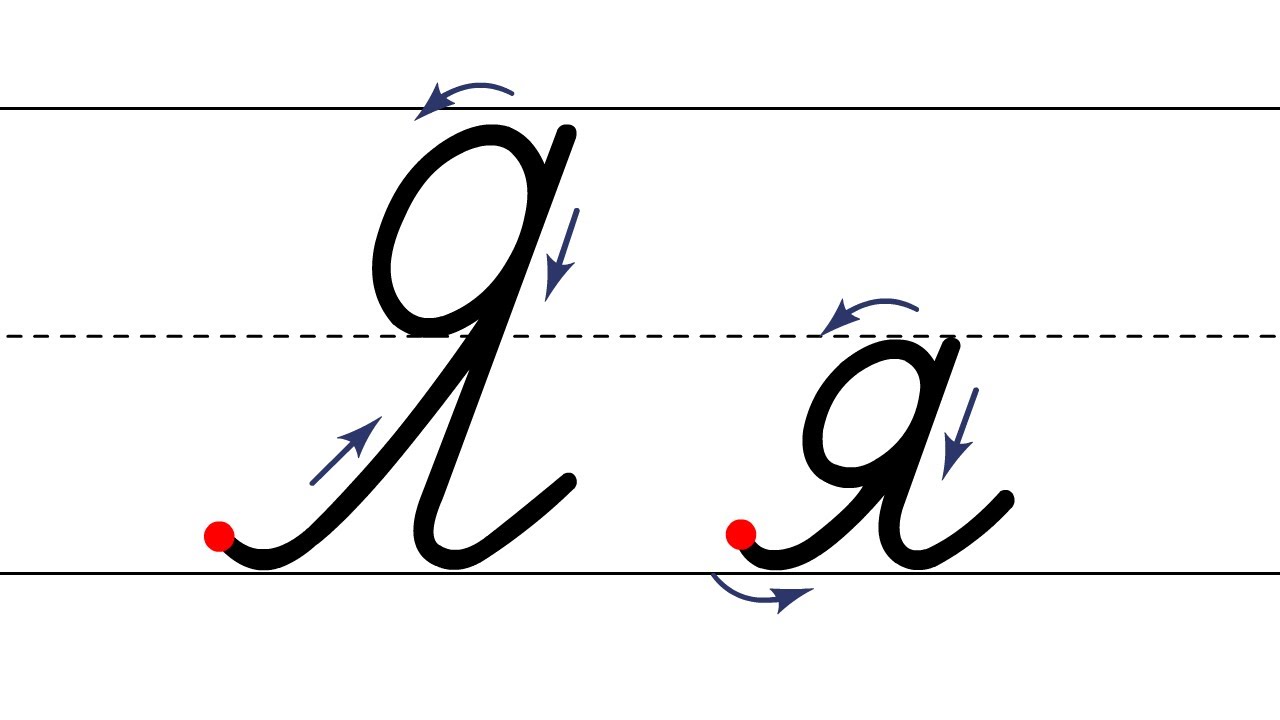 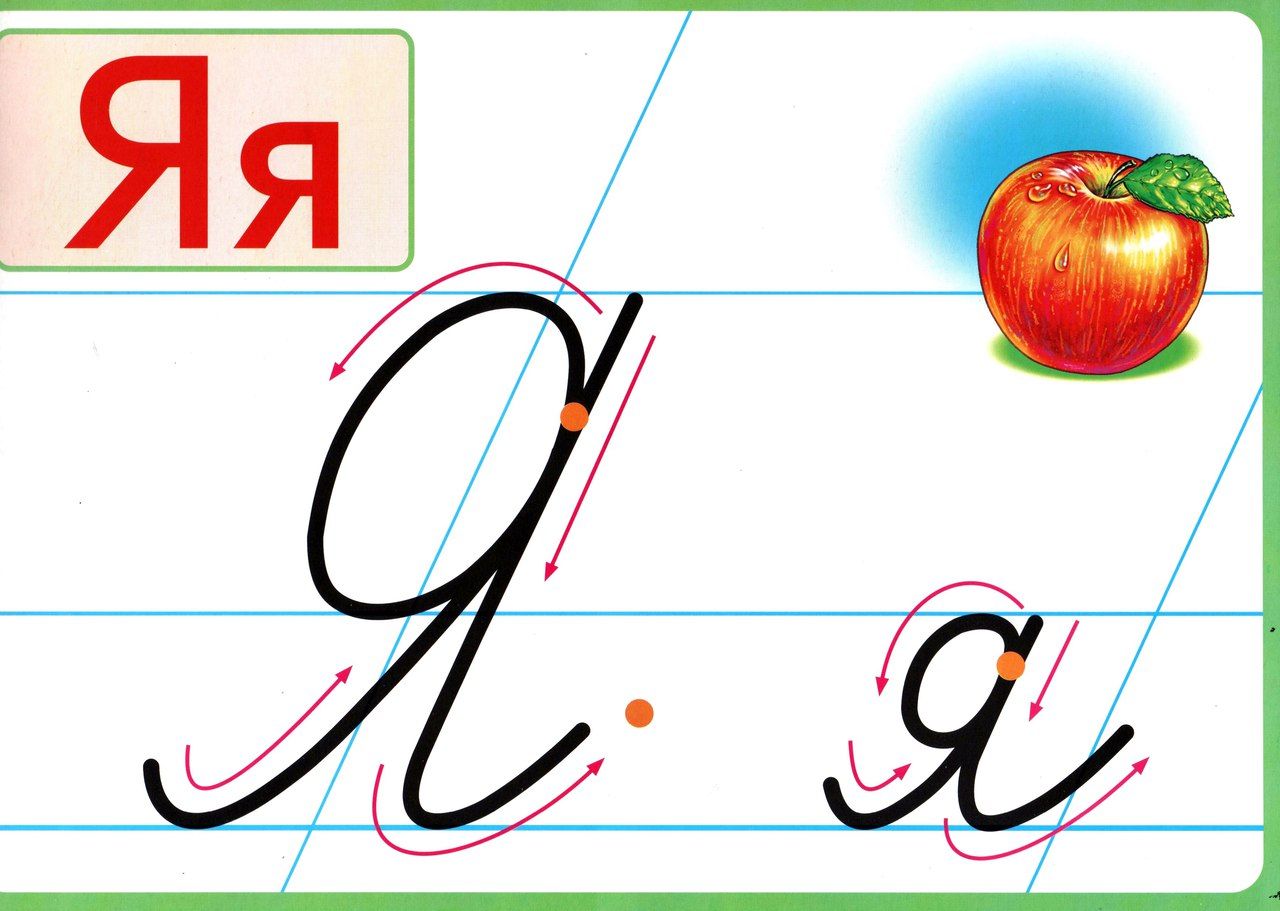 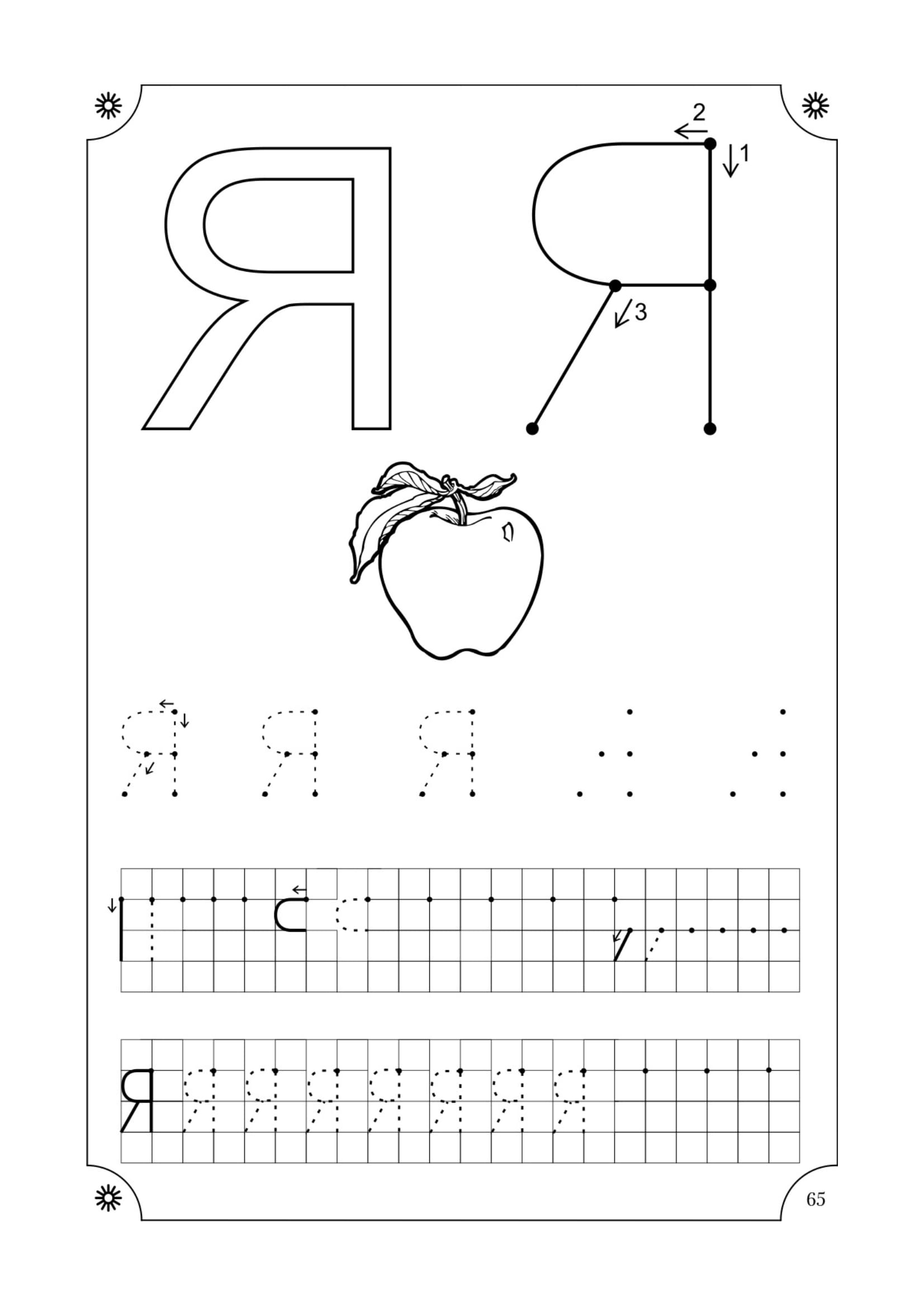 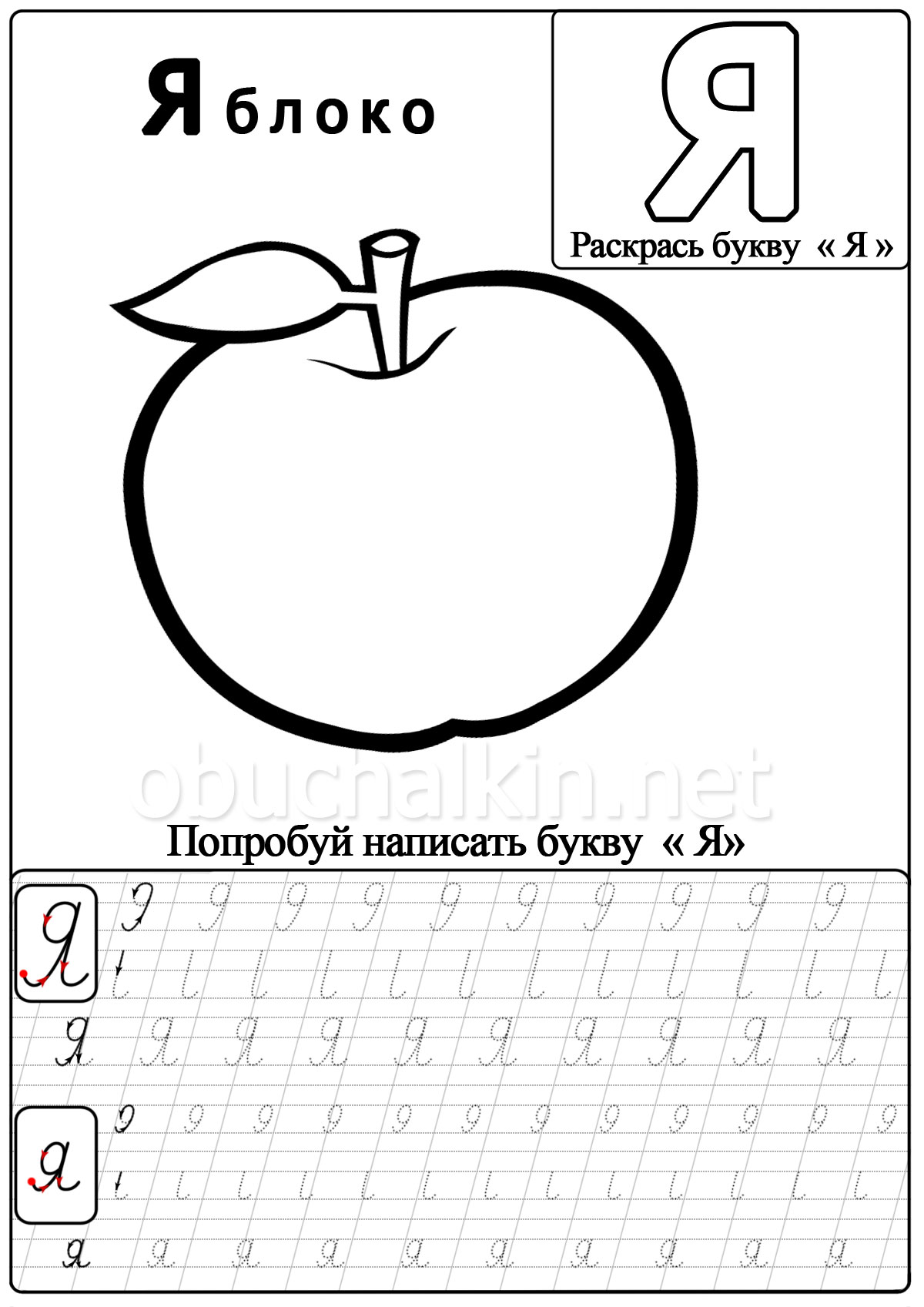 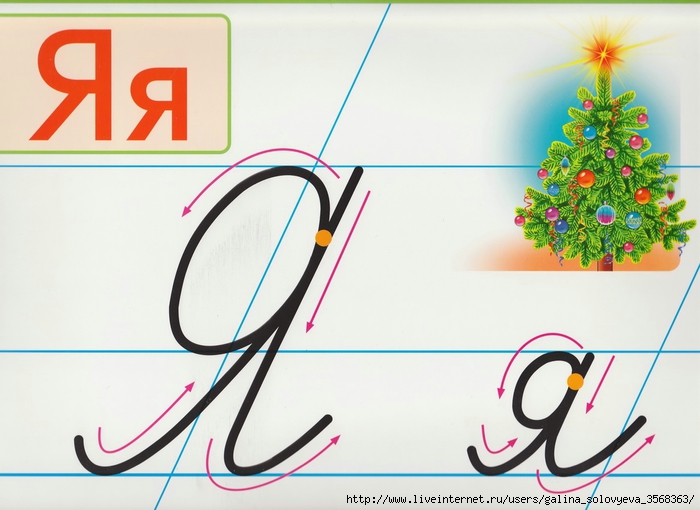 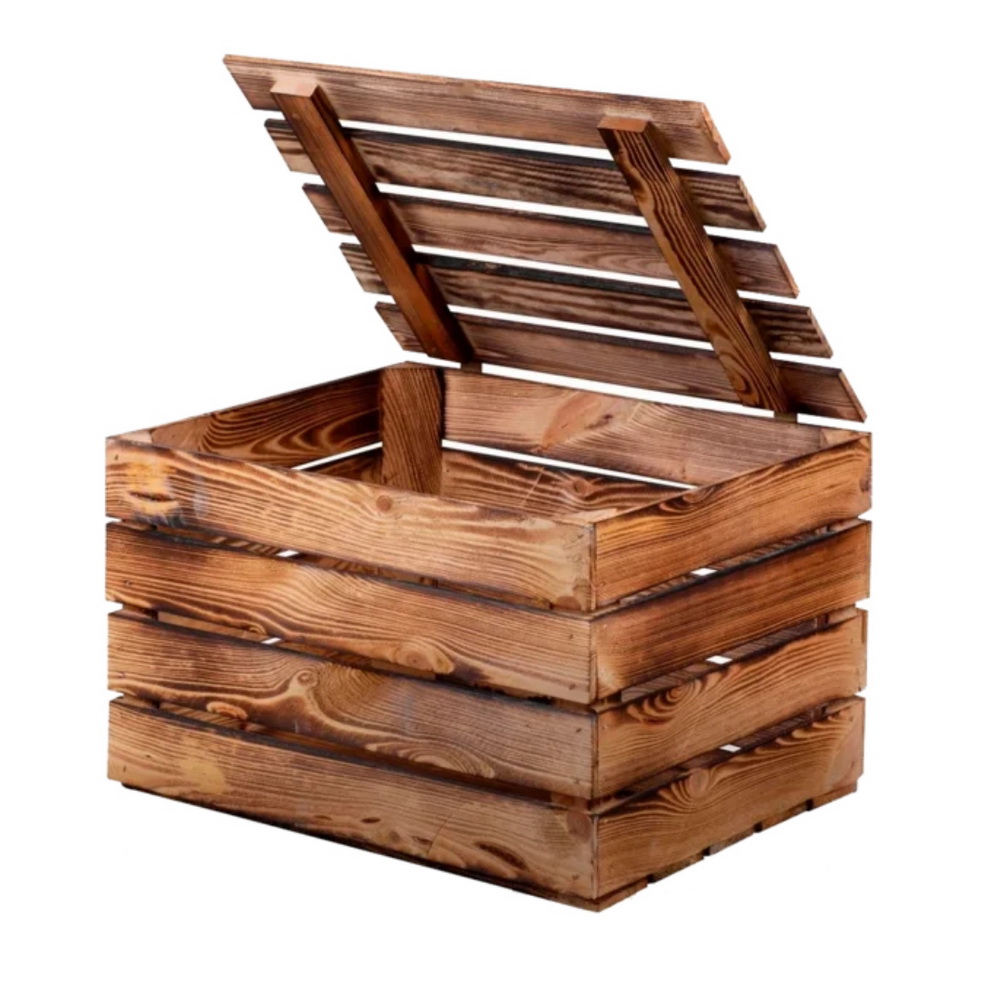 